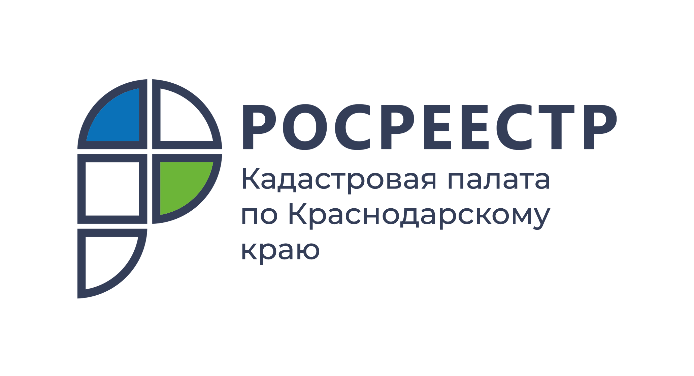 ПРЕСС-РЕЛИЗ

Как оформить дом в лесу
Что делать, если границы земельного участка пересекаются с территорией лесничества? Отвечают эксперты Кадастровой палаты Краснодарскому края.С 2017 года действует так называемая «лесная амнистия» – система защиты прав собственников, чьи участки частично или полностью попадают на территорию лесных участок, лесничеств. «Лесная амнистия» упрощает устранение противоречий в сведениях Единого государственного реестра недвижимости (ЕГРН) и государственного лесного реестра (ГЛР) в пользу граждан.Сведения ЕГРН имеют преимущество перед данными ГЛР и любых других реестров, поэтому правообладателям необходимо своевременно вносить актуальную информацию об объектах недвижимости, чтобы обезопасить себя и защитить свои права на недвижимое имущество.Для применения «лесной амнистии» необходимо соблюдение следующих условий:при уточнении границ: право частной собственности возникло до 1 января 2016 года и до даты внесения в ЕГРН границ лесного участка,земельный участок был предоставлен гражданину до 8 августа 2008 года (или образован из предоставленного до 8 августа 2008 СНТ, ОНТ или ДНТ либо организации, при которой было создано объединение) для ведения садоводства, огородничества, дачного хозяйства, личного подсобного хозяйства или индивидуального жилищного строительства;при образовании нового участка – право на объект недвижимости, расположенный на участке, возникло до 1 января 2016 года и зарегистрировано в ЕГРН.Не важно, менялся ли собственник обекта недвижимости после указанной в каждом пункте даты, данные условия остаются действительными.Однако «лесная амнистия» не может применяться к землям, относящимся к зонам особо охраняемых природных территорий, объектов культурного наследия, а также землям промышленности, на которых отсутствуют объекты недвижимости, и сельскохозяйственного назначения, которые используются с нарушением законодательства, или не используемые вовсе.«Гражданин может самостоятельно выявить пересечение границ земельного участка с территорией леса, запросив выписку из ЕГРН об объекте недвижимости. Однако, пересечение будет указано только при наличии в ЕГРН сведений о местоположении границ земельного участка и участка лесного фонда. Если границы не внесены в ЕГРН, пересечение можно выявить при проведении кадастровых работ,» – отметил начальник отдела обработки документов и обеспечения учетных действий №1 Кадастровой палаты по Краснодарскому краю Игорь Максименко.Чтобы узнать, пересекается ли участок с территорией леса, можно заказать выписку из ЕГРН «Об объекте недвижимости» любым удобным способом:в бумажном виде в любом офисе МФЦ;в электронной форме на сайте Федеральной кадастровой палаты Росреестра (kadastr.ru) с помощью онлайн-сервиса «Заказ выписок из ЕГРН»;на сайте Росреестра (rosreestr.gov.ru) в «Личном кабинете»;Также бумажную выписку можно заказать не выходя из дома, заказав выездное обслуживание Кадастровой палаты, по телефону 8 (861) 992-13-02, (доб. 2060 или 2061) либо по электронной почте uslugi-pay@23.kadastr.ru.______________________________________________________________________________________________________Пресс-служба Кадастровой палаты по Краснодарскому краю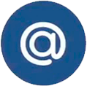 press23@23.kadastr.ru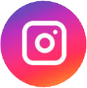 https://www.instagram.com/kadastr_kuban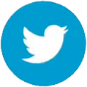 https://twitter.com/Kadastr_Kuban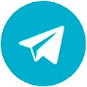 https://t.me/kadastr_kuban